Lisa 2. Avaldus sõidu hüvitamise saamiseks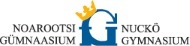 AVALDUS								Õpilase ees- ja perekonnanimi ……………………………………………………………….Isikukood   ……………………………Õpilase elukoha aadress (ainult üks), kuhu sõiduks sõidu hüvitamist taotletakse ………………………………………………………………………………………....................……………………………………………………………………………………………………Sõidu hüvitust soovin saada  ……………………………......................  pangakontole:                                             õpilase või lapsevanema / eestkostja nimi ……………………     EE ………………………..……        …………………………………… pank                            arveldusarve (20-ne kohaline)             lapsevanema / eestkostja isikukoodKinnitan ülaltoodud andmete õigsust, kohustun andmete muutustest viivitamatult teatama (näiteks muudatused pangaandmetes, aadressis jne)   digiallkirjastatud  Kui ilmneb, et avaldaja on esitanud valeandmed, võidakse väljamakstud sõidu hüvitus tagasi nõuda.